 Lhota pod Hořičkami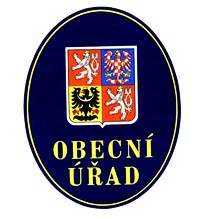 552 05  Hořičky     okr. Náchod    IČO  653993tel/fax 491491243    e:mail : obec.lhotaph@seznam.czbank.spoj.  1183027349/0800mobil  -  603333166Zápis z 14. zasedání Zastupitelstva obec Lhota pod HořičkamiVeřejné zasedání Zastupitelstva obce Lhota pod Hořičkami, které se konalo 17.5.2017 v zasedací místnosti Obecního úřadu, Lhota pod Hořičkami č.p. 21, zahájila starostka obce Darina Kricnarová v 18:30 hod. V době zahájení bylo přítomno celkem 6 členů zastupitelstva dle prezenční listiny. Zastupitelstvo Obce Lhota pod Hořičkami je usnášení schopné. 1) Volba zapisovatele a ověřovatelů zápisu Starostka obce navrhla ověřovatele zápisu pana Andreovského ,pana Rudolfa a zapisovatelem pana  Tautze. Nebyly vzneseny žádné protinávrhy.  Zastupitelstvo obce schvaluje ověřovatele zápisu pana Andreovského, pana Rudolfa a zapisovatelem pana Tautze. Výsledek hlasování: pro 6 – proti 0, zdrželi se 0 Návrh byl přijat2) Schválení programu Starostka obce seznámila přítomné s návrhem programu v souladu s pozvánkou předanou členům zastupitelstva a v souladu s informací zveřejněnou na úřední desce a doplnila body programu: Zastupitelstvo obce schvaluje program zasedání zastupitelstva obce v tomto znění. Program zasedání:ZahájeníVolba ověřovatelů zápisu a zapisovateleSchválení programu-     Závěrečný účet obce Lhota pod Hořičkami 2016-    Účetní závěrka obce Lhota pod Hořičkami 2016-    Audit přezkoumání hospodaření obce za rok 2016-    Schválení v rámci rozpočtu do výše 50.tis-    Rozpočtové opatření č.3-    Dohoda o vytvoření společného školského obvodu ZŠ Hořičky-   Výsledek výběrového řízení na projektant na zhotovení Územního plánu   Obce Lhota pod Hořičkami-   Cenová nabídka f.Špelda s.r.o. – Újezdec-   Plánované akce -  Informace z úřadu -DiskuzeVýsledek hlasování: pro 6,proti 0, zdrželi se 0 Návrh byl přijat3. Závěrečný účet obce Lhota pod Hořičkami 2016 Návrh usnesení č.26:Zastupitelstvo obce schválilo závěrečný účet spolu se zprávou o výsledku přezkoumání hospodaření obce za uplynulý kalendářní rok s vyjádřením souhlasu s celoročním hospodařením bez výhradVýsledek hlasování: pro 6 – proti 0, zdrželi se 0 Usnesení č. 26 bylo schváleno.4. Účetní závěrka obce Lhota pod Hořičkami 2016Návrh usnesení č. 27: Zastupitelstvo obce projednalo účetní závěrku za r. 2015. Schvalující orgán v průběhu roku formousledování plnění a čerpání rozpočtu, efektivně posuzoval rizika a možné ztráty, které mohly účetníjednotku ovlivnit. Výsledek hlasování: pro 6 – proti 0, zdrželi se 0 Usnesení č. 27 bylo schváleno.5. Audit přezkoumání hospodaření obce za rok 2016Starostka obce seznámila zastupitelstvo obce  se Zprávou o výsledku přezkoumání hospodaření Obce Lhota od Hořičkami za rok 2016, kde bylo uvedeno: PŘI PŘEZKOUMÁNÍ HOSPODAŘENÍ Obce Lhota pod Hořičkami za účetní období od 1.1.2016 do 31.12.2016 jsem nezjistil žádné chyby ani nedostatky.Návrh usnesení č.28 : Zastupitelstvo obce schvaluje Zprávou o výsledku přezkoumání hospodaření Obce Lhota od Hořičkami za rok 2016, kde nebyly zjištěny žádné chyby ani nedostatkyVýsledek hlasování: pro 6 – proti 0, zdrželi se 0 Usnesení č. 28 bylo schváleno6. Schválení v rámci rozpočtu (rozpočtové opatření ) do výše 50.000,-KčStarostka obce navrhla změnu ve schvalování rozpočtového opatření v rámci rozpočtu do 50.000,-Kč , kde má pravomoc toto rozpočtové opatření odsouhlasit sama.Návrh usnesení č.29 : Zastupitelstvo obce schvaluje , že starostka obce může rozpočtové opatření do 50.000,-Kč v rámci rozpočtu odsouhlasit sama.Výsledek hlasování: pro 6 – proti 0, zdrželi se 0 Usnesení č. 29 bylo schváleno6. Rozpočtové opatření č.3Návrh usnesení č.30 : Zastupitelstvo obce schvaluje rozpočtové opatření č.3 ve výši 8.500,-KčVýsledek hlasování: pro 6 – proti 0, zdrželi se 0 Usnesení č. 30 bylo schváleno7. Dohoda o vytvoření společného školského obvodu ZŠ HořičkyZastupitelstvo obce bylo seznámeno s návrhem Dohody o vytvoření společného školského obvodu spádové základní školy, jejíž činnost vykonává Základní a mateřská škola Hořičky.Návrh usnesení č.31: Zastupitelstvo obce schvaluje uzavření dohody o vytvoření společného školského obvodu spádové základní školy, jejíž činnost vykonává Základní a mateřská škola HořičkyVýsledek hlasování: pro 6– proti 0, zdrželi se 0 Usnesení č. 31 bylo schváleno8. Výsledek výběrového řízení na projektant na zhotovení Územního plánu   Obce Lhota pod HořičkamiStarostka obce seznámila zastupitelstvo obce s výsledky výběrového řízení na projektanta na zhotovení Územního plánu Obce pod Hořičkami. Byly osloveny 4 firmy a zpět zaslané 3 cenové nabídky s nabídkovou cenou.Nabídka č.1-REGIO,projektový ateliér,s.r.o.  – 289 190,-Kč včetně DPHNabídka č.2-SURPMO a.s. – 271 040,-Kč včetně DPHNabídka č.3-Ing.arch.Milan Vojtěch – 118 580,-Kč včetně DPHDle výsledku zaslaných nabídek se zhotovitelem „ÚZEMNÍHO PLÁNU OBCE LHOTA POD HOŘIČKAMI“  stává Ing.arch.Milan VojtěchNávrh usnesení č.32: Zastupitelstvo obce schvaluje dle zaslaných nabídek na zhotovitele“ÚZEMNÍHO PLÁNU OBCE LHOTA POD HOŘIČKAMI“, Ing.arch.Milana VojtěchaVýsledek hlasování: pro 6– proti 0, zdrželi se 0 Usnesení č. 32 bylo schváleno9. Cenová nabídka f.Špelda s.r.o. – Újezdec, LhotaNávrh usnesení č.33 - Zastupitelstvo obce souhlasí s cenovou nabídkou od f.Špelda na opravu komunikace u kravína za částku 17.660,-Kč a dále opravu kapličky a komunikace u kapličky v Újezdci  za částku 226 000,-KčVýsledek hlasování: pro -6  , proti – 0, zdržel se – 0Usnesení č.33 bylo schváleno10. Plánované akce3.6.2017 – Dětský den ve spolupráci s Mysliveckým sdružení Lhota pod Hořičkami10.6.2017 – „0. Ročník Lhoteckého triatlonu“14.7. 2017 – Noční NohejbalSrpen – opékání pstruhůZáří – posvícení11. Informace :Výroba lavic – 10 KS p.Plíšek ( možnost zapůjčení i spolkům)Výroba 1 KS lavice před prodejnuObecní byt čp.21 – obálková metoda, ale jsou jnutné opravy a vymalovat Obecní kanalizace – prodloužení platnosti do roku 2022Zvonička v Světlé – bude instalováno el zvonění v částce 65.000,-KčProběhne svoz nebezpečného odpadu a velkoobjemový kontejner12.Diskuze -Starostka obce:  Darina KricnarováOvěřovatelé:  Milan Andreovský                 Pavel Rudolf